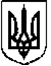 УКРАЇНАЖИТОМИРСЬКА ОБЛАСТЬНОВОГРАД-ВОЛИНСЬКА МІСЬКА РАДАРІШЕННЯдвадцять шоста сесія                                                          восьмого скликаннявід 20.10.2022   № 638Керуючись пунктом 22 частини першої статті 26 Закону України «Про місцеве самоврядування в Україні», статтями 13, 56, 66 Закону України «Про освіту», статтею 1 Закону України «Про затвердження Указу Президента України "Про введення воєнного стану в Україні"» від 24.02.2022 №  2102-IX, статтею 1 Закону України від 15.08.2022 р. № 2500-ІХ «Про затвердження Указу Президента України «Про продовження строку дії воєнного стану в Україні», постановою Кабінету Міністрів України від 18.02.1997 №176 «Про затвердження Правил надання послуг пасажирського автомобільного транспорту», з метою  забезпечення рівного доступу до отримання якісних освітніх послуг у закладах загальної середньої та позашкільної  освіти  Новоград-Волинської міської  територіальної громади,  міська радаВИРІШИЛА:1.Внести  зміни до  рішення  міської ради від 25.11.2021 № 371 «Про затвердження Програми про відшкодування витрат з перевезення учнів та педагогічних працівників закладів освіти Новоград-Волинської міської  територіальної громади на 2022 – 2025 роки», а саме доповнити розділ І Програми  пунктами 9,10 : « 9. На період дії воєнного стану забезпечити учнів, що проживають на території  сіл  Новоград-Волинської  міської територіальної громади, в яких немає закладів освіти, що забезпечують здобуття початкової, базової та профільної середньої освіти, організованим підвезенням до опорного закладу  освіти, інших закладів освіти Новоград-Волинської  міської територіальної громади та за необхідності до закладів освіти інших територіальних громад для здобуття початкової, базової та профільної середньої освіти, шляхом укладання угод про надання послуг з перевезення.10. Сума за місяць за надання послуг з перевезення розраховується шляхом множення кількості робочих днів на відстань маршруту та на ціну за 1 км. Щомісячно до 5 числа наступного за звітним, перевізники надають замовнику належним чином оформлений акт (розрахунок) для оплати послуг з перевезення учнів  відповідно до укладених угод.»2. Встановити, що  зміни відповідно до цього рішення  застосовуються  з 01.09.2022 року.	3. Контроль за виконанням цього рішення покласти на постійну комісію  міської ради  з питань соціальної політики, охорони здоров’я, освіти, культури та спорту (Широкопояс О.Ю.), заступника  міського  голови  Борис Н.П.  Міський голова 							     Микола  БОРОВЕЦЬПро внесення змін до Програми про відшкодування витрат з перевезення учнів та педагогічних працівників закладів освіти Новоград-Волинської  міської територіальної громади на 2022-2025 роки.